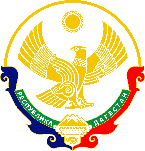 РЕСПУБЛИКИ ДАГЕСТАНМУНИЦИПАЛЬНОЕ КАЗЕННОЕ ОБЩЕОБРАЗОВАТЕЛЬНОЕ УЧРЕЖДЕНИЕ "МИХЕЕВСКАЯ СРЕДНЯЯ ОБЩЕОБРАЗОВАТЕЛЬНАЯ ШКОЛА" КИЗЛЯРСКОГО РАЙОНА РЕСПУБЛИКИ ДАГЕСТАН 368801, Кизлярский р-н, с Михеевка, улица Комарова, 1                       E-mail. rabadanovas@bk.ru Информационная справка по приведению площадки центров образования естественно-научной и технологической направленностей в соответствии с методическими рекомендациями на базе ____МКОУ «Михеевская СОШ___                                                                    наименование ООДиректор МКОУ «Михеевская СОШ» ________________С.Г. Рабаданова1.Полное наименование общеобразовательной организации в соответствии с Уставом, на базе которой создан центр образования естественно-научной и технологической направленностейМуниципальное казённое общеобразовательное учреждение «Михеевская средняя общеобразовательная школа» Кизлярского района Республики Дагестан2.Адрес фактического местонахождения общеобразовательной организации368801, Дагестан респ, Кизлярский р-н, с Михеевка, улица Комарова, 13. ФИО (полностью) руководителя общеобразовательной организации с указанием адреса электронной почты и действующего контактного телефона Рабаданова Светлана Гаджи-Ибрагимовнаrabadanovas@bk.ru 8 928 809 15 454. ФИО (полностью) руководителя центра образования естественно-научной и технологической направленностей (куратора, ответственного за функционирование и развитие) с указанием адреса электронной почты и действующего контактного телефона    Курбанова Майран Асадуллаевнаkurbanova.mayran@mail.ru 8 989 465 08 075.Ссылка на специальный раздел «Центр «Точка роста» официального сайта общеобразовательной организацииhttps://mikhe.dagestanschool.ru/?section_id=116 6. Перечень рабочих программ по учебным предметам, реализуемых на базе центра образования естественно-научной и технологической направленностейРабочие программы:биология 5-11.химия 8-9.физика 7-9.технология 5-8. 7.Перечень дополнительных общеобразовательных программ технической и естественно - научной направленностей, реализуемых с использованием средств бучения и воспитания центра образования естественно–научной и технологической направленностейНа стадии разработки8.Перечень программ внеурочной деятельности общеобразовательной организации, реализуемых с использованием средств обучения и воспитания  центра образования естественно-научной и технологической направленностейПрограммы по внеурочной деятельности по предметам:химия – «Юный химик»биология - «Юный биолог»физика - «Занимательная физика»9.Ссылка на раздел официального сайта общеобразовательной организации, в котором размещены утвержденные программы из п.6-8https://mikhe.dagestanschool.ru/?section_id=117 10.Общее количество педагогических работников, реализующих образовательные программы на базе центра образования естественно-научной и технологической направленностейРабаданов У.М.Рабаданова Л.Р.Арбахова Э.М.